タイマッサージ問診票　初回施術日　　　年　　月　　日お名前：　　　　　　　　　　　　　　　　　性別：　　 　　　　生年月日　　　　　　　　　　　お電話番号（携帯可）：　　　　　　　　　　　　　　　　　　　ご職業：　　　　　　　　　　　　　　　　　　　　　　　　　　　　　　　　　　　　　　　　　　　　　　　　　　一日の平均睡眠時間は？　　　　　　約（　　　　　　）時間便通は良いですか？　　　　　　　　　はい　/ いいえ過去に手術を受けられたことは？　　　はい　/ いいえはい→　いつ頃？　　　　　　　　病名　　　　　　　　　　　　　　　　　過去に骨折、大きな怪我をしたことはありますか？　はい　/ いいえはい→　いつ頃？　　　　　　　　骨折/怪我の箇所　　　　　　　　　　　　ぎっくり腰・ヘルニアの経験はありますか？　　　　はい　/　いいえはい→　ぎっくり腰　　　　いつ頃？　　　　　　　　　　　　　　　はい→　ヘルニア　　　　　いつ頃？　　　　　　　　　マッサージはよく受けられますか？　はい：月（　　　　）回くらい / いいえヨガをされたことはありますか？　　はい：（　　　　）回くらい / いいえ以下で当てはまるものがあれば、○をしてください。高血圧 　心臓病　 循環器系疾患　 静脈瘤 　癌または癌サバイバー　骨粗しょう症　 妊娠中リウマチ　　パニック障害　 不安症　 鬱    トラウマ　　　　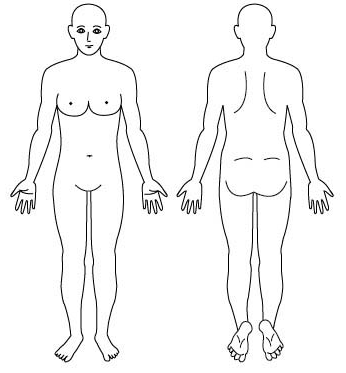 特にお疲れの箇所があれば、右図に記してください。その他、健康面・精神面で気になる点があれば、以下に記して下さい。注意事項 ◆・女性専用のシンプルなタイマッサージです。男性は紹介制になります。・体調によっては施術ができない場合があります。その場合は事前にご連絡します。ご了承ください。